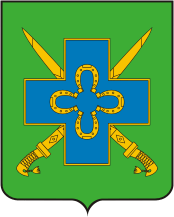 АДМИНИСТРАЦИИ СТАРОМЫШАСТОВСКОГО СЕЛЬСКОГО ПОСЕЛЕНИЯ ДИНСКОГО РАЙОНА ПОСТАНОВЛЕНИЕот «20» июля 2015 г.                                                    	                           №- 339ст. СтаромышастовскаяО форме и условиях продажи земельных участков В соответствии с Земельным кодексом РФ, Гражданским кодексом РФ, Законом Краснодарского края от 5 ноября 2002 года № 532-КЗ «Об основах регулирования земельных отношений в Краснодарском крае»п о с т а н о в л я ю:Утвердить аукционную документацию (приложение №1,) и извещение о проведении открытого аукциона (приложение №2) по продаже земельных участков, расположенных по адресу:Лот № 1 - ст.Старомышастовская, ул. Петровская, 2, площадью 1125,00 кв.м, с кадастровым номером 23:07:0401063:228, для ведения личного подсобного хозяйства, категория земель - земли населенных пунктов, с начальной стоимостью, установленной на основании отчета независимого    оценщика – 281250 (Двести восемьдесят одна тысяча двести пятьдесят) рублей. Вид продажи - собственность.  Лот № 2 - ст.Старомышастовская, ул. Петровская, 4, площадью 1126,00 кв.м, с кадастровым номером 23:07:0401063:232, для ведения личного подсобного хозяйства, категория земель - земли населенных пунктов, с начальной стоимостью установленной на основании отчета независимого    оценщика – 281500 (Двести восемьдесят одна тысяча пятьсот) рублей. Вид продажи - собственность.Лот № 3 -  ст.Старомышастовская, ул. Петровская, 6, площадью 1127,00 кв.м, с кадастровым номером 23:07:0401063:231, для ведения личного подсобного хозяйства, категория земель - земли населенных пунктов, с начальной стоимостью установленной на основании отчета независимого    оценщика – 281750 (Двести восемьдесят одна тысяча семьсот пятьдесят) рублей. Вид продажи - собственность.Лот № 4 - ст.Старомышастовская, ул. Российская, 2, площадью 1107,00 кв.м, с кадастровым номером 23:07:0401063:242, для ведения личного подсобного хозяйства, категория земель - земли населенных пунктов, с начальной стоимостью, установленной на основании отчета независимого    оценщика – 276750 (Двести семьдесят шесть тысяч семьсот пятьдесят) рублей. Вид продажи - собственность.Лот № 5 - ст.Старомышастовская, ул. Российская, 3, площадью 1126,00 кв.м, с кадастровым номером 23:07:0401063:233, для ведения личного подсобного хозяйства, категория земель - земли населенных пунктов, с начальной стоимостью, установленной на основании отчета независимого    оценщика – 281500 (Двести восемьдесят одна тысяча пятьсот) рублей. Вид продажи - собственность.Лот № 6 - ст.Старомышастовская, ул. Российская, 4, площадью 1114,00 кв.м, с кадастровым номером 23:07:0401063:236, для ведения личного подсобного хозяйства, категория земель - земли населенных пунктов, с начальной стоимостью, установленной на основании отчета независимого    оценщика – 278500 (Двести семьдесят восемь тысяч пятьсот) рублей. Вид продажи - собственность.Лот № 7 - ст.Старомышастовская, ул. Сады Южные, 28/1, площадью 1038,00 кв.м, с кадастровым номером 23:07:0401063:226, для ведения личного подсобного хозяйства, категория земель - земли населенных пунктов, с начальной стоимостью, установленной на основании отчета независимого    оценщика – 259500 (Двести пятьдесят девять тысяч пятьсот) рублей. Вид продажи - собственность.Лот № 8 - ст.Старомышастовская, ул. Сады Южные, 28/2, площадью 1187,00 кв.м, с кадастровым номером 23:07:0401063:224, для ведения личного подсобного хозяйства, категория земель - земли населенных пунктов, с начальной стоимостью, установленной на основании отчета независимого    оценщика – 296750 (Двести девяносто шесть тысяч семьсот пятьдесят) рублей. Вид продажи - собственность. Опубликовать извещение о проведении открытого аукциона по продаже земельных участков в официальном издании администрации МО Динской район и разместить в сети «Интернет» на официальном сайте Российской Федерации http://torgi.gov.ru и на сайте администрации МО Старомышастовское сельское поселение в составе МО Динской район;Организовать и провести открытый аукцион по продаже земельных участков;По итогам открытого аукциона заключить с победителями договоры купли-продажи земельных участков.Контроль выполнения постановления оставляю за собой.Постановление вступает в силу со дня его подписания.Вр.ИО главы Старомышастовского сельского поселения                                                                                Е.И. Копий                                                                                                                                                                                                                                                                                                                            Приложение № 1                                                                                                        к постановлению администрации                                                                                          МО Старомышастовское                                                                                                 сельское поселение в составе	                               МО Динской район                                                                                                       от «20» июля 2015 г. № 339                                                                                       В администрацию МО                                                                                     Старомышастовское сельское поселение                                                                                      в составе МО Динской район ЗАЯВКА №____ НА УЧАСТИЕ В ОТКРЫТОМ АУКЦИОНЕ (ОТКРЫТЫХ ТОРГАХ)Лот № ___ публикация от «___» _________ 201_ г.по продаже земельного участка на территории Старомышастовского сельского поселения Динского районаИзучив данные извещения о проведении открытого аукциона по продаже земельного участка, Я, ___________________________________________________________________________(фамилия, имя, отчество для физ.лиц, полное наименование юридического лица)_______________________________________________________________________________________________________Контактный телефон ___________________________________________________________Почтовый адрес ____________________________________________________________________________(индекс, адрес)_____________________________________________________________________________________________желаю приобрести в собственность земельный участок ___________________________________________________________________________________________________________(адрес земельного участка)на открытом аукционе, который состоится в 1000 часов «31» августа 2015 года по адресу: 353220: Краснодарский кр., Динской р-он, ст. Старомышастовская, ул. Красная, 133, каб. 12.С комплектом аукционной документации ознакомлен(на).В случае признания меня (юридического лица) победителями открытого аукциона (торгов), я беру на себя обязательство не позднее 5 дней после проведения аукциона заключить договор купли-продажи земельного участка и оплатить стоимость участка, установленную по результатам аукциона, в полном объеме.Я согласен с тем, что в случае признания меня победителем открытого аукциона и моего отказа от заключения договора купли-продажи либо не внесения в срок установленной суммы платежа, сумма внесенного мною задатка перейдет в собственность продавца.До подписания договора купли-продажи земельного участка настоящая заявка будет считаться имеющей силу договора о задатке между нами.Опись представляемых документов________________________________________________________________________________________________________________________________________________________________________________________________________________________________________________________________________________________________________________________________________________________________________________________________________________________________________________________________________________________________________________________________________________________________________________________________________________________________________________________________________________________________________________________________________________________________________________________________________________________ПРОЕКТДоговора купли-продажинаходящегося в государственной собственности земельного участкаНа основании протокола № «  » заседания комиссии по проведению торгов (конкурсов, аукционов) по продаже земельных участков или права на заключение договоров аренды земельных участков на территории Старомышастовского сельского поселения Динского района от «__»_____________ 20__ года №    , Администрация МО Старомышастовское сельское поселение в составе МО Динской район в лице главы Гриценко Светланы Николаевны, действующего на основании Устава, именуемая в дальнейшем «Продавец», и гражданин (ка) Российской Федерации                                                                                                                   , пол _________, «__»___________          года рождения, состоящий(ая) на регистрационном учёте по месту жительства по адресу:_________________________________________________________________________________, паспорт гражданина Российской Федерации ___  ___ № ______, выдан _________________________________ «__»____   г., код подразделения __________, с другой стороны, именуемый(ая) в дальнейшем "Покупатель", вместе именуемые в дальнейшем "Стороны", заключили настоящий Договор о нижеследующем:1. Предмет Договора1.1. Продавец   обязуется   передать в собственность, а Покупатель принять  и  оплатить по цене и на условиях настоящего Договора земельный участок из земель ___________________________ с кадастровым номером 23:07:_________:_____, находящийся по адресу: 353220: Краснодарский край, Динской район, ст.Старомышастовская, ул.                   (далее - Участок), с видом разрешенного использования _______________________________________________, в границах, указанных в кадастровом паспорте Участка, прилагаемом к настоящему Договору и являющемуся его неотъемлемой частью, общей площадью _____+/-_______ (___________) квадратных метров. 1.2. На Участке отсутствуют объекты недвижимости и временные объекты (сооружения). 2. Плата по Договору 2.1. Цена выкупа Участка составляет _____________ (_______________________________________) рубля __ копеек, согласно протоколу заседания комиссии по проведению торгов (конкурсов, аукционов) по продаже земельных участков или права на заключение договоров аренды земельных участков на территории Старомышастовского сельского поселения Динского района от «     » __________20___ года № ____, являющемуся приложением к настоящему договору.  2.2. Покупатель   оплачивает   цену  Участка (пункт 2.1 Договора) за вычетом ранее оплаченного задатка за участие в торгах. Покупатель обязан оплатить ___________ (_______________________________) рублей ____ копеек единовременно в течение 30 календарных дней с момента подписания протокола, указанного в пункте 2.1. натоящего Договора, и до подписания акта приема-передачи земельного участка.2.3. Полная   оплата   цены   Участка   должна  быть  произведена до регистрации права собственности на Участок.2.4. Оплата   производится   в   рублях РФ. Сумма  платежа   перечисляется по следующим реквизитам: ГРКЦ ГУ БАНКА РОССИИ по Краснодарскому краю, БИК 040349001, ИНН 2330024645, КПП 233001001 Управление федерального казначейства по Краснодарскому краю (Администрация МО Динской  район) Южное ГУ Банка России  р\с 40101810300000010013   ОКТМО 036144__ по   коду   бюджетной         классификации      90211406013100026430                                                                                                                                                                                                                                       2.5. Моментом оплаты считается день зачисления денежных средств на вышеуказанный расчетный счет.3. Ограничения использования и обременения Участка______________________________________не зарегистрировано_______________________________________4. Права и обязанности Сторон	4.1. Продавец обязуется:4.1.1. Предоставить Покупателю сведения, необходимые для  исполнения условий, установленных Договором.4.1.2. Передать Покупателю Участок, указанный в п. 1.1. настоящего договора, по акту приема-передачи, который является неотъемлемой частью договора, в течение 10 дней с момента подтверждения поступления денежных средств на расчетный счет, указанный в п. п. 2.2. настоящего Договора.4.2. Покупатель обязуется:4.2.1. Оплатить цену Участка в  сроки  и  в  порядке,  установленном разделом 2. Договора.4.2.2. Выполнять  требования,   вытекающие   из   установленных в соответствии с законодательством Российской Федерации ограничений прав на Участок и сервитутов.4.2.3. Предоставлять информацию  о  состоянии  Участка  по  запросам соответствующих  органов  государственной  власти  и   органов   местного самоуправления, создавать необходимые условия для контроля за  установленным  порядком  использования Участком,  а  также  обеспечивать  доступ   и   проход на Участок   их представителей.4.2.4. С момента подписания Договора и до момента регистрации  права собственности  на  Участок  не  отчуждать  в  собственность  третьих  лиц принадлежащее ему недвижимое имущество, находящееся на Участке.4.2.5. В 30-ти дневный срок с момента подписания Сторонами акта приема-передачи за свой счет  обеспечить  государственную  регистрацию  права собственности на Участок и представить копии документов о государственной регистрации Продавцу.5. Ответственность Сторон5.1. Покупатель  несет  ответственность  перед  третьими  лицами  за последствия отчуждения недвижимого имущества, принадлежащего ему на праве собственности и находящегося на  Участке,  с  момента  подачи  заявки  на приватизацию Участка до государственной регистрации  права  собственности на Участок.5.2. Стороны несут ответственность за невыполнение либо ненадлежащее выполнение условий Договора в соответствии с законодательством Российской Федерации.5.3. Неуплата Покупателем платежа, указанного  в  пункте  2.2. в срок, определенный тем же пунктом, считается отказом Покупателя от исполнения обязательств по оплате платежа, и Продавец вправе в одностороннем порядке расторгнуть настоящий Договор, письменно уведомив об этом Покупателя, путем направления уведомления о расторжении Договора заказным письмом по адресу, указанному в настоящем Договоре. Договор считается расторгнутым с момента отправления уведомления о расторжении настоящего Договора и все обязательства Сторон по Договору прекращаются. Оформление Сторонами соглашения о расторжении настоящего Договора не требуется.6. Особые условия6.1. Изменение указанного в пункте 1.1. Договора целевого  назначения земель   допускается   в   порядке,   предусмотренном   законодательством Российской Федерации.6.2. Все изменения и дополнения к Договору действительны,  если  они совершены в письменной форме и подписаны уполномоченными лицами.6.3.  Договор  составлен  в  трех  экземплярах,  имеющих  одинаковую юридическую силу.     Первый экземпляр находится у Продавца.     Второй экземпляр находится  у Покупателя.     Третий экземпляр находится в Динском отделе Управления Федеральной службы государственной регистрации, кадастра и картографии по Краснодарскому краю.6.4.  Приложением  к  Договору  являются:6.4.1. протокол заседания комиссии по проведению торгов (конкурсов, аукционов) по продаже земельных участков или права на заключение договоров аренды земельных участков на территории Старомышастовского сельского поселения Динского района от «___»____________ 20__ года № ______; 6.4.2. кадастровый паспорт земельного участка (выписка из Государственного земельного кадастра) от «___»_________ 20___ года № ____________, удостоверенный органом, осуществляющим  деятельность по ведению государственного земельного кадастра.Указанные документы прикладываются в виде светокопий.7. Подписи СторонПродавец: Администрация МО Старомышастовское сельское поселение в составе МО Динской район в лице главы Гриценко Светланы Николаевны                               _____________________                    «      »                                   20     г.       м.п.                                          подписьПокупатель:         ______________________                               ______________________                 «____»  ________________ 20      г.   А К ТПРИЕМА-ПЕРЕДАЧИ ЗЕМЕЛЬНОГО УЧАСТКА	Продавец передает, а Покупатель принимает в собственность земельный участок со следующими характеристиками:	1. адрес земельного участка: ____________________________________________________________	2. категория земель – ___________________________________________________________________	3. площадь земельного участка – ________________________ квадратный метр;	4. кадастровый номер – 23:07:                                 :______;	5. разрешенное использование – ____________________________.	На земельном участке отсутствуют объекты недвижимости и временные объекты.	На момент подписания акта передаваемый в собственность земельный участок находится в состоянии, пригодном для использования его по целевому назначению и виду разрешенного использования.	Настоящий акт является неотъемлемой частью договора.Подписи СторонПродавец: Администрация МО Старомышастовское сельское поселение в составе МО Динской район в лице главы Гриценко Светланы Николаевны             _____________________                  «____» ______________ 20____ г.       м.п.                     подписьПокупатель: ________________________________________________________________________________________________________________________________________________________________________________________________             _____________________                  «____»   ________________ 20____ г.                         подпись                                                                                                                                                                                                                                                                                                                                                                                                                                     Приложение № 2                                                                                       к постановлению администрации                                                                                          МО Старомышастовское                                                                                                 сельское поселение в составе	                                 МО Динской район                                                                                                                       от «20» июля 2015 г. № 339Извещение о проведении открытого аукциона по продаже земельных участков        Администрация муниципального образования Старомышастовское сельское поселение в составе муниципального образования Динской район в соответствии с Земельным кодексом Российской Федерации, Гражданским кодексом РФ, Законом Краснодарского края от 5 ноября 2002 года № 532-КЗ «Об основах регулирования земельных отношений в Краснодарском крае», постановлением администрации МО Старомышастовское сельское поселение в составе МО Динской район от «20» июля 2015 года № 339 извещает о проведении открытого аукциона по продаже   земельных участков и права на заключение договора аренды земельного участка: Аукцион, открытый по составу участников и по форме подачи предложений о цене.               Организатор открытого аукциона: Администрация муниципального образования Старомышастовское сельское поселение в составе муниципального образования Динской район.     Лот № 1 - ст.Старомышастовская, ул. Петровская, 2, площадью 1125,00 кв.м, с кадастровым номером 23:07:0401063:228, для ведения личного подсобного хозяйства, категория земель - земли населенных пунктов, с начальной стоимостью, установленной на основании отчета независимого    оценщика – 281250 (Двести восемьдесят одна тысяча двести пятьдесят) рублей. Вид продажи - собственность.Лот № 2 - ст.Старомышастовская, ул. Петровская, 4, площадью 1126,00 кв.м, с кадастровым номером 23:07:0401063:232, для ведения личного подсобного хозяйства, категория земель - земли населенных пунктов, с начальной стоимостью установленной на основании отчета независимого    оценщика – 281500 (Двести восемьдесят одна тысяча пятьсот) рублей. Вид продажи - собственность.Лот № 3 -  ст.Старомышастовская, ул. Петровская, 6, площадью 1127,00 кв.м, с кадастровым номером 23:07:0401063:231, для ведения личного подсобного хозяйства, категория земель - земли населенных пунктов, с начальной стоимостью установленной на основании отчета независимого    оценщика – 281750 (Двести восемьдесят одна тысяча семьсот пятьдесят) рублей. Вид продажи - собственность.Лот № 4 - ст.Старомышастовская, ул. Российская, 2, площадью 1107,00 кв.м, с кадастровым номером 23:07:0401063:242, для ведения личного подсобного хозяйства, категория земель - земли населенных пунктов, с начальной стоимостью, установленной на основании отчета независимого    оценщика – 276750 (Двести семьдесят шесть тысяч семьсот пятьдесят) рублей. Вид продажи - собственность.Лот № 5 - ст.Старомышастовская, ул. Российская, 3, площадью 1126,00 кв.м, с кадастровым номером 23:07:0401063:233, для ведения личного подсобного хозяйства, категория земель - земли населенных пунктов, с начальной стоимостью, установленной на основании отчета независимого    оценщика – 281500 (Двести восемьдесят одна тысяча пятьсот) рублей. Вид продажи - собственность.Лот № 6 - ст.Старомышастовская, ул. Российская, 4, площадью 1114,00 кв.м, с кадастровым номером 23:07:0401063:236, для ведения личного подсобного хозяйства, категория земель - земли населенных пунктов, с начальной стоимостью, установленной на основании отчета независимого    оценщика – 278500 (Двести семьдесят восемь тысяч пятьсот) рублей. Вид продажи - собственность.Лот № 7 - ст.Старомышастовская, ул. Сады Южные, 28/1, площадью 1038,00 кв.м, с кадастровым номером 23:07:0401063:226, для ведения личного подсобного хозяйства, категория земель - земли населенных пунктов, с начальной стоимостью, установленной на основании отчета независимого    оценщика – 259500 (Двести пятьдесят девять тысяч пятьсот) рублей. Вид продажи - собственность.Лот № 8 - ст.Старомышастовская, ул. Сады Южные, 28/2, площадью 1187,00 кв.м, с кадастровым номером 23:07:0401063:224, для ведения личного подсобного хозяйства, категория земель - земли населенных пунктов, с начальной стоимостью, установленной на основании отчета независимого    оценщика – 296750 (Двести девяносто шесть тысяч семьсот пятьдесят) рублей. Вид продажи - собственность.              Приступить к освоению земельных участков не позднее одного года   с момента проведения открытого аукциона.               Параметры объектов точки подключения к существующим инженерным сетям определяется при проектировании.               Осмотр земельных участков производится самостоятельно в течение периода приема заявок.             Ознакомиться с формой заявки и проектом договора купли-продажи земельного участка, проектом договора арены земельного участка можно на сайте администрации МО Старомышастовское сельское поселение в сети «Интернет» или в администрации МО Старомышастовское сельское поселение по адресу: ст. Старомышастовская, ул.Красная 133, каб. 9.              Размер и сроки задатка, вносимого претендентами для участия в открытом аукционе, составляет 30% от начальной стоимости земельного участка и начального размера годовой арендной платы до 11часов «24» августа 2015 года и перечисляется на счет по следующим реквизитам: Банк получателя: ЮЖНОЕ ГУ БАНКА РОССИИ  Г.КРАСНОДАР, БИК 040349001, р/с 40302810203493000222, Получатель платежа: УФК по Краснодарскому краю (Администрация муниципального образования Старомышастовское сельское поселение в составе муниципального образования Динской  район   л/с 05183022840), 353220, ст. Старомышастовская, ул. Красная, 133, ИНН 2330031963, КПП 233001001, ОКПО 04090460, ОКОНХ 97620                                                                                                                                                                                                                                          Шаг аукциона составляет 3% от начальной стоимости земельного участка и начального размера годовой арендной платы. Прием заявок для участия в открытом аукционе осуществляется с 9-00 до 12:00 до «24» августа 2015 года, по адресу: ст. Старомышастовская, ул. Красная 133, каб. 9.  Отбор участников открытого аукциона будет произведен комиссией по проведению торгов (конкурсов, аукционов) по продаже земельных участков или права на заключение договоров аренды земельных участков на территории Старомышастовского сельского поселения Динского района «27» августа 2015 года в 15.00 ч. по адресу: ст. Старомышастовская, ул.Красная, 133, каб. 12.Открытый аукцион состоится «31» августа 2015 года в 10 ч.00мин., по адресу: ст.Старомышастовская, ул. Красная, 133, каб.12.   В случае отказа в проведении открытого аукциона, организатором публикуется извещение в газете «Трибуна» не позднее 3 дней со дня принятия решения об отказе в проведении торгов.Для участия в открытом аукционе физическим и юридическим лицам (далее претенденты) необходимо представить организатору аукциона (лично или через своего представителя), в установленный срок:   1) заявка на участие в открытом аукционе по установленной в извещении о проведении аукциона форме с указанием банковских реквизитов счета для возврата задатка;2) копии документов, удостоверяющих личность заявителя (для граждан);3) надлежащим образом, заверенный перевод на русский язык документов о государственной регистрации юридического лица в соответствии с законодательством иностранного государства в случае, если заявителем является иностранное юридическое лицо;4) документы, подтверждающие внесение задатка.Юридические лица и индивидуальные предприниматели дополнительно прилагают к заявке документы, подтверждающие факт внесения сведений о заявителе в единый государственный реестр юридических лиц (для юридических лиц) или единый государственный реестр индивидуальных предпринимателей (для индивидуальных предпринимателей), в федеральном органе исполнительной власти, осуществляющем государственную регистрацию юридических лиц, физических лиц в качестве индивидуальных предпринимателей и крестьянских (фермерских) хозяйств.	Заявитель не допускается к участию в открытом аукционе в следующих случаях:1) непредставление необходимых для участия в открытом аукционе документов или представление недостоверных сведений;2) не поступление задатка на дату рассмотрения заявок на участие в открытом аукционе;3) подача заявки на участие в открытом аукционе лицом, которое в соответствии с настоящим Кодексом и другими федеральными законами не имеет права быть участником конкретного открытого аукциона, покупателем земельного участка или приобрести земельный участок в аренду;4) наличие сведений о заявителе, об учредителях (участниках), о членах коллегиальных исполнительных органов заявителя, лицах, исполняющих функции единоличного исполнительного органа заявителя, являющегося юридическим лицом, в предусмотренном настоящей статьей реестре недобросовестных участников открытого аукциона.Порядок проведения аукциона: - аукцион ведет аукционист; - аукцион начинается с оглашения аукционистом наименования, основных характеристик и начальной цены земельного участка, «шага аукциона» и порядка проведения аукциона; «шаг аукциона» не изменяется в течение всего  аукциона; Победителем аукциона признается участник аукциона, предложивший наибольшую цену за земельный участок или наибольший размер ежегодной арендной платы за земельный участок, номер карточки которого был назван аукционистом последним. В случае, если по окончании срока подачи заявок на участие в аукционе подана только одна заявка на участие в аукционе или не подано ни одной заявки на участие в аукционе, аукцион признается несостоявшимся. Если единственная заявка на участие в аукционе и заявитель, подавший указанную заявку, соответствуют всем требованиям и указанным в извещении о проведении аукциона условиям аукциона, уполномоченный орган в течение десяти дней со дня рассмотрения указанной заявки направляет заявителю три экземпляра подписанного проекта договора купли-продажи или проекта договора аренды земельного участка. При этом договор купли-продажи земельного участка заключается по начальной цене предмета аукциона, а размер ежегодной арендной платы или размер первого арендного платежа по договору аренды земельного участка определяется в размере, равном начальной цене предмета аукциона.Результаты аукциона оформляются протоколом, который составляет организатор аукциона. Протокол о результатах аукциона составляется в двух экземплярах, один из которых передается победителю аукциона, а второй остается у организатора аукциона. В протоколе указываются:1) сведения о месте, дате и времени проведения аукциона;2) предмет аукциона, в том числе сведения о местоположении и площади земельного участка;3) сведения об участниках аукциона, о начальной цене предмета аукциона, последнем и предпоследнем предложениях о цене предмета аукциона;4) наименование и место нахождения (для юридического лица), фамилия, имя и (при наличии) отчество, место жительства (для гражданина) победителя аукциона и иного участника аукциона, который сделал предпоследнее предложение о цене предмета аукциона;5) сведения о последнем предложении о цене предмета аукциона (цена приобретаемого в собственность земельного участка, размер ежегодной арендной платы или размер первого арендного платежа).В день проведения открытого аукциона победитель и организатор подписывают протокол о результатах аукциона, являющийся основанием для заключения договора купли-продажи   земельного участка и договора аренды земельного участка. Протокол о результатах аукциона размещается на официальном сайте в течение одного рабочего дня со дня подписания данного протокола.             Договор купли – продажи земельного участка (аренды) заключается Продавцом в соответствии с действующим законодательством. Существенными условиями договора купли – продажи (аренды) являются предмет и цена.             Договор купли-продажи земельного участка (аренды) должен быть заключен в течение 5 рабочих дней с момента проведения открытого аукциона.             Победитель открытого аукциона в течение 10 (десяти) банковских дней с момента подписания договора купли-продажи (аренды) обязан произвести оплату за   земельный участок или за право на заключение договора аренды, согласно результатам аукциона, в безналичном порядке.             Внесенный победителем открытого аукциона задаток вносится в счет уплаты стоимости за земельный участок.             Задаток, внесенный лицом, признанным победителем аукциона, задаток, внесенный иным лицом, с которым договор купли-продажи или договор аренды земельного участка заключается в соответствии с пунктом 13, 14 или 20 статьи 39.12 Земельного кодекса, засчитываются в оплату приобретаемого земельного участка или в счет арендной платы за него. Задатки, внесенные этими лицами, не заключившими договора купли-продажи или договора аренды земельного участка в установленном статьей 39.12 Земельного кодекса порядке вследствие уклонения от заключения указанных договоров, не возвращаются.             Последствия уклонения победителя открытого аукциона, а также организатора открытого аукциона от подписания протокола о результатах аукциона, а также от заключения договора купли-продажи, определяются в соответствии с законодательством Российской Федерации             Организатор открытого аукциона в течение 3 рабочих дней со дня подписания протокола о результатах аукциона обязан возвратить задаток участникам, которые не выиграли в нем.Вр.ИО главы Старомышастовскогосельского поселения                                                                                               Е.И. Копий_________________ (___________________)      (подпись заявителя)              (расшифровка подписи)«____» ______________2015 г.М.П. (для юр.лиц)Заявка принята Администрацией МО            Старомышастовское сельское поселениев составе МО Динской район «_____» __________________ 2015г.           в _____ ч. _____ мин.  №_____ ________________  (______________________)   (подпись принявшего)            (расшифровка подписи)ст. Старомышастовская№ ________            «____» _______20__ г.Приложение к договору купли – продажи земельного участка, находящегося в муниципальной собственности № ________ от «___» ______20__ г.